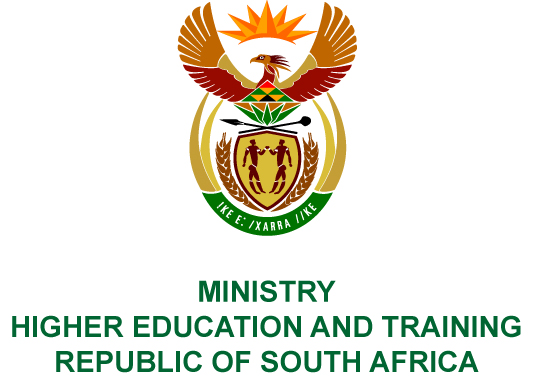 Private Bag X893, Pretoria, 0001, Tel (012) 312 5555, Fax (012) 323 5618Private Bag X9192, Cape Town, 8000, Tel (021) 469 5150, Fax: (021) 465 7956	Memorandum from the Parliamentary OfficeNATIONAL ASSEMBLY FOR WRITTEN REPLYQUESTION 228DATE OF PUBLICATION OF INTERNAL QUESTION PAPER: 16/02/2018(INTERNAL QUESTION PAPER NO 2 OF 2018)Ms V Ketabahle (EFF) to ask the Minister of Higher Education and Training:(a)	What is the total number of meetings and/or conferences that were held by the National Institute for Humanities and Social Sciences in the (i) 2014-15, (ii) 2015-16 and (iii) 2016-17 financial years, (b) what (i) was the name and purpose of each meeting and conference held, (ii) was the total cost of each meeting and conference held, (iii) were the names of each service provider for each meeting and conference held and (iv) was the total amount paid to each service provider for each meeting and conference held, (c) who approved the expenditure for each meeting and conference held and (d) did expenditure for each meeting and conference comply with cost cutting measures and regulations of the National Treasury and the Auditor-General of South Africa?				NW249EREPLY:The National Institute for Humanities and Social Sciences (NIHSS) has provided the following responses to the questions posed.(i)	In 2014/15 the NIHSS held 4 meetings and 4 conferences.(ii) 	In 2015/16 the NIHSS held 4 meetings and 11 conferences.(iii) 	In 2016/17 the NIHSS held 16 meetings and 41 conferences.Table 1: Meetings and conferences that were held by the NIHSS in 2014/15Table 2: Meetings and conferences that were held by the NIHSS in 2015/16Table 3: Meetings and conferences that were held by the NIHSS in 2016/17The Chief Executive Officer approved the spending for each meeting and conference held.The expenditure complied with the NIHSS’s policies. The NIHSS is neither a Department, nor a constitutional institution, nor a public entity listed in Schedule 2 or 3, and therefore the Public Finance Management Act is not applicable to the NIHSS. The Auditor-General of South Africa audits the NIHSS in terms of Section 38 of the Higher Education Act and since its inception has received unqualified audit opinions.Date of meeting(b)(i)Type of meeting(b)(ii)Cost31 March 2014Board MeetingR25 6679 June 2014Board MeetingR34 88918 August 2014Board MeetingR25 72227 February 2015Board MeetingR20 887(b)(i) Name of conference(b)(ii) Cost of conference(b)(iii) Names of service providers (project leader/co-host of conference)(b)(iv) Total payment to  service provider (project leader)1Conference held for the project: Pre-1652 HistoriographyR850 000 Prof L NtsebezaR850 000 2Workshop held for the project:  Traditions of Popular Education in South AfricaR676 000 Prof S WaltersR676 000 3Sources of Creativity - Formation of a Composers' GuildR250 000 Dr J Zaidel RudolphR250 000 4Hidden Voices - The Art and MusicR500 000 Prof P LaluR500 000 Date of meeting(b)(i)Type of meeting(b)(ii)Cost5 June 2015Board MeetingR16 5179 November 2015Board MeetingR24 96711 December 2015 Board MeetingR19 26431 August 2015Board MeetingR5 513(b)(i) Name of conference(b)(ii) Cost of conference(b)(iii) Names of service providers (project leader/co-host of conference)(b)(iv) Total payment to  service provider (project leader)1Workshop held for the project: Hidden Voices – Unpublished Work, 1950 – 1990R891 000Prof EC WebsterR891 000 2Second workshop held for the project: Hidden Voices – Unpublished Work, 1950 - 1990R891 000Prof EC WebsterR891 000 3Workshop held with international visiting scholars from University of California, the University of Toronto, Ukwanda, Handspring Puppet Trust and Net vir Pret – script development, puppet building and production as well as mentoring puppeteers R1 280 000 Prof P Lalu R1 280 000 4Workshop at Iziko Museum’s Slave Lodge on the Galant RebellionR1 280 000 Prof P Lalu R1 280 000 5Arts education workshop and public lecturesR1 280 000 Prof P LaluR1 280 000 6Second Arts education workshop and public lecturesR1 280 000 Prof P LaluR1 280 000 7Third Arts education workshop and public lecturesR1 280 000 Prof P LaluR1 280 000 8Workshop held for the project: Comparative analysis of the underground liberation struggles in South AfricaR835 992Prof N NieftagodienR835 992 9Workshop held for the project: Towards effective language development and application in African languagesR680 000 Dr Mantoa Smouse R680 000 10Composers of National Collegium Workshop R524 680 Prof J Zaidel-RudolphR524 680 11Workshop held for the project: Integrating Marginalized Voices in Mitigation Plans: Implications for Sustainable Livelihoods in the Eastern Cape and Limpopo ProvincesR100 000 Prof N GodukaR100 000 Date of meeting(b)(i)Type of meeting(b)(ii)Cost8 April 2016Board MeetingR21 00031 May 2016 
Academic Committee (tele-conference)R8 50027 June 2016Audit and Risk Committee and Finance Committee (joint meeting)R12 0007 July 2016Audit and Risk Committee and Finance Committee (joint meeting)R14 50029 July 2016Board MeetingR15 00014 September 2016Audit and Risk Committee and Finance Committee (joint meeting)R12 00026 September 2016EXCO R11 00026 September 2016Board MeetingR23 50031 October 2016Audit and Risk Committee and Finance Committee (joint meeting)R19 50018 November 2016Board MeetingR21 00027 November 2016Academic Committee R8 50027 January 2017EXCO R11 00027 January 2017Academic CommitteeR8 50024 February 2017International Advisory CommitteeR 8 50010 March 2017Audit and Risk Committee and Finance Committee (joint meeting)R8 50030 March 2017Board MeetingR21 000(b)(i) Name of conference(b)(ii) Cost of conference(b)(iii) Names of service providers (project leader/co-host of conference)(b)(iv) Total payment to  service provider (project leader)Ethnographic media and African knowledge in the early twentieth century: Contextualising and interpreting The Hoffmann Collection on Cultural Knowledge. 26-28 January 2017, University of Pretoria.R300 000 Prof L Kriel R300 000 Artistic Research and Arts Education: Curriculum Transformation in Arts School (Ulwembu). 27 January 2017, Durban University of Technology.R880 000 Prof M MarksR880 000 The liberation war radios in southern Africa workshop. 17-19 February 2017, University of Witwatersrand.R300 000 Prof S LekgoathiR300 000 ArtSearch Symposium. 9-11 March 2017, University of Witwatersrand.R600 000 Prof J MistryR600 000 Politics of the armed struggle in Southern Africa. Conference held at the University of the Witwatersrand, 23-25 November 2016.R600 000 Prof N Nieftagodien.R600 000Translation workshop: texts in indigenous languages. 14-19 August 2016. Calders Hotel, Fish Hoek.R1 190 000Prof A KrogR1 190 000Political Society: Africa, South Asia and Popular politics in the Postcolonial World. Workshop held on 15-16 August 2016, University of Cape Town.8R300 000Dr V Collis ButheleziR300 000Contemporary Ethnography across the disciplines. Conference held on 16-18 November 2016, University of Cape Town.R300 000Prof F RossR300 000SLOW Regional Workshop. 12-15 April 2016, Kufunda Village, Harare, Zimbabwe.R300 000Dr D KrigeR300 000Maputo SLOW Workshop. 23-27 May 2016, Maputo, Mozambique.R300 000Dr D KrigeR300 000SLOW Workshop. 7 June 2016, University of Pretoria.R300 000Dr D KrigeR300 000The influence of rurality on student trajectories through higher education: a view from the South. Workshop held on 23-24 August 2016 at Aviator Hotel, Johannesburg.R300 000Prof B LeibowitzR300 000Social Anthropology: building regional cooperation and growth through decolonizing the discipline. Workshop held on 8-9 December 2016 at the University of Johannesburg.R100 000Ms D MabaleR100 000Abantu Book Festival. 8-10 December 2016, Eyethu Lifestyle Centre, Soweto Theatre.R300 000Mr T MgqolozanaR300 000Sahara East and West: A new academic approach to literary sources. Workshop held on 30 November 2016 at Kobenhavns Universitet Det Humanistiske Fakultet.R835 000Prof S JeppieR835 000The Program in World Philology. Workshop held on 14 November 2016 at the Heyman Center for the Humanities at Columbia University.R835 000Prof S JeppieR835 000 for project fundingThe social life of books in North – West Africa: mobility and book production in Timbuktu and beyond. (a symposium)R835 000 for project fundingProf S JeppieR835 000 for project funding4th Annual Spring Law Conference. 27-29 September 2016. University of South Africa.R300 000 for project fundingProf R SongcaR300 000Pre-colonial catalytic conference. 15-17 March 2017, Nelson Mandela Metropolitan University.R999 224Prof L NtsebezaR999 224Decolonising the university -what will it take? Prof Xolela Mangcu/ Prof Ngugi wa Thiongó. University of Witwatersrand - 2 March 2017.R100 000Prof X MangcuR100 000Decolonising the university -what will it take? Prof Xolela Mangcu/ Prof Ngugi wa Thiongó. University of Cape Town - 3 March 2017.R100 000Prof X MangcuR100 000Decolonising the university -what will it take? Prof Xolela Mangcu/ Prof Ngugi wa Thiongó. University of Fort Hare - 4 March 2017.R100 000Prof X MangcuR100 000Forging solidarity: Southern Perspectives of popular education. University of Western Cape, 9-11 June 2016R992 000Prof S WaltersR992 000Rethinking 'Apartheid's Golden Age' - South Africa 1966-1979. 20 June 2016, University of Pretoria.R132 500Dr T SimpsonR132 500Narrative enquiry for social transformation (NEST) colloquium and summer school. 29-31 March 2017. University of Cape Town.R897 200Prof B PetersonR897 200The political and liberation struggle history of the free state, 1961-2012. 24 February 2017, University of the Free State (Protea Hotel).R120 000Dr C TwalaR120 000The political and liberation struggle history of the free state, 1961-2012. 24 March 2017, University of the Free State (QwaQwa campus – Senate Hall).R120 000Dr C TwalaR120 000Liberation Struggle Histories and Archival Practices. 22 February 2017 (co-hosted by NIHSS).R150 000Mr Omar BadshaR150 000History and Memory in Liberation Struggles: How far can you go? UNISA, 31 August 2016 (co-hosted by NIHSS).R150 000 for project fundingMr. Omar BadshaR150 000 for project fundingLeading with productive creativity seminar. 29-30 June 2016, Orlando West, Soweto.R300 000Dr D KrigeR300 000National Dialogue on exploring blackness in South African Universities. 23 May 2016, Rhodes University.R300 000Prof G KhunouR300 000National Dialogue on exploring blackness in South African Universities. 25 May 2016, North-West University.R300 000Prof G KhunouR300 000National Dialogue on exploring blackness in South African Universities. 19 October 2016, University of South Africa.R300 000Prof G KhunouR300 000National Dialogue on exploring blackness in South African Universities. 22 April 2016, University of Limpopo.R300 000Prof G KhunouR300 000National Dialogue on exploring blackness in South African Universities. 20 April 2016, (meeting of Gauteng Universities - venue not on invite).R300 000Prof G KhunouR300 000National Dialogue on exploring blackness in South African Universities. 1 June 2016, University of Cape Town.R300 000Prof G KhunouR300 000Democratic Marxism theory seminar. 2 March 2017, Robert Sobukwe House, University of Witwatersrand.R300 000Prof V SatgarR300 000Cruel Beyond Belief (book launch event held on 6 March 2017). R960 000Prof E WebsterR960 000The Unresolved National Question (book launch event held on 7 March 2017). R960 000Prof E WebsterR960 000Breaking Intergenerational Cycles of Repetition (book launch event held on 7 March 2017). R100 000Prof P Gobodo-MadikizelaR100 000 Mafika Gwala second annual lecture and book launch. 6 October 2016, University of KwaZulu-Natal, Howard College Campus.R75 000Omar BadshaR75 000